8th- 12th February Hi Boys and Girls,I hope that you are all well. I have included your reading work for this week below. These readings should be done instead of the Read at Home. Read each story and answer the questions in your copy. Keep up the great work,Ms. Nolan Monday 8th February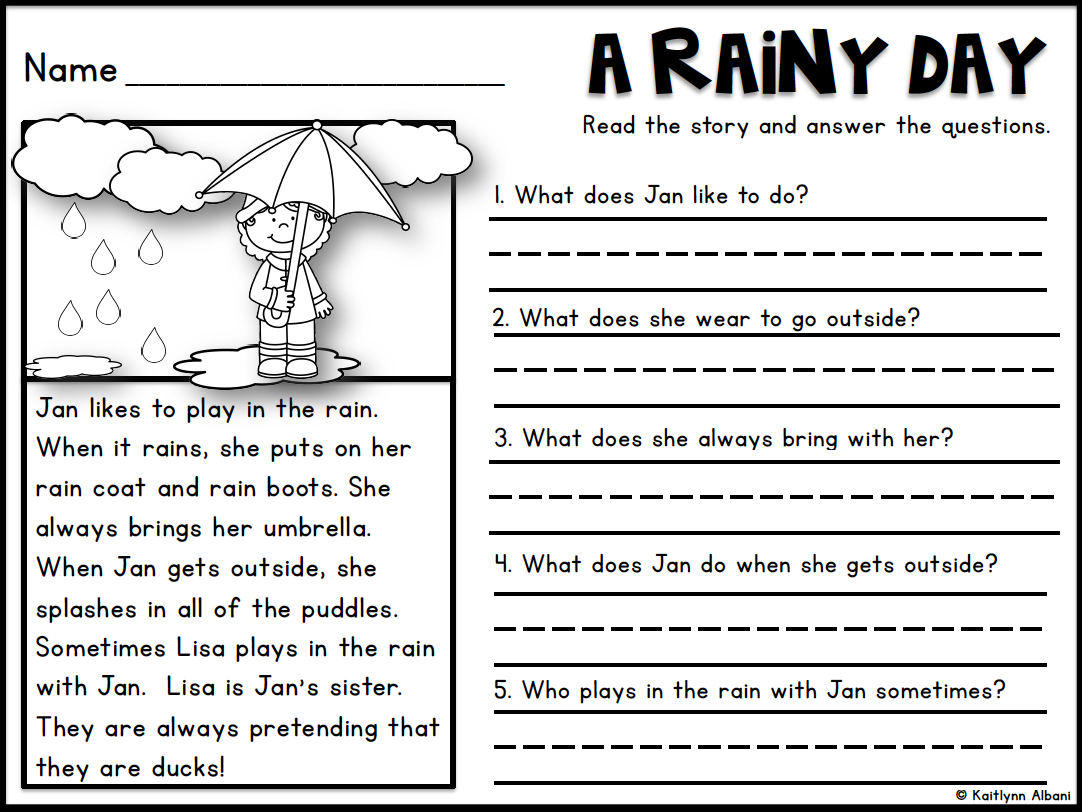 Tuesday 9th February 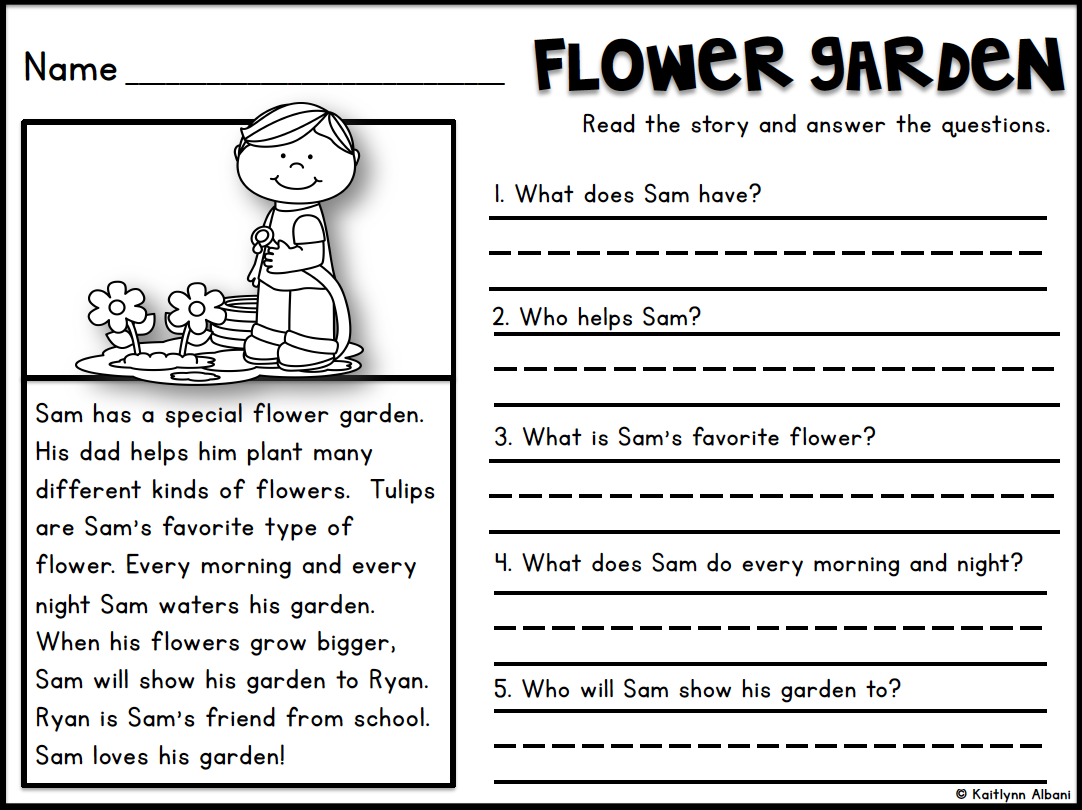 Wednesday 10th February 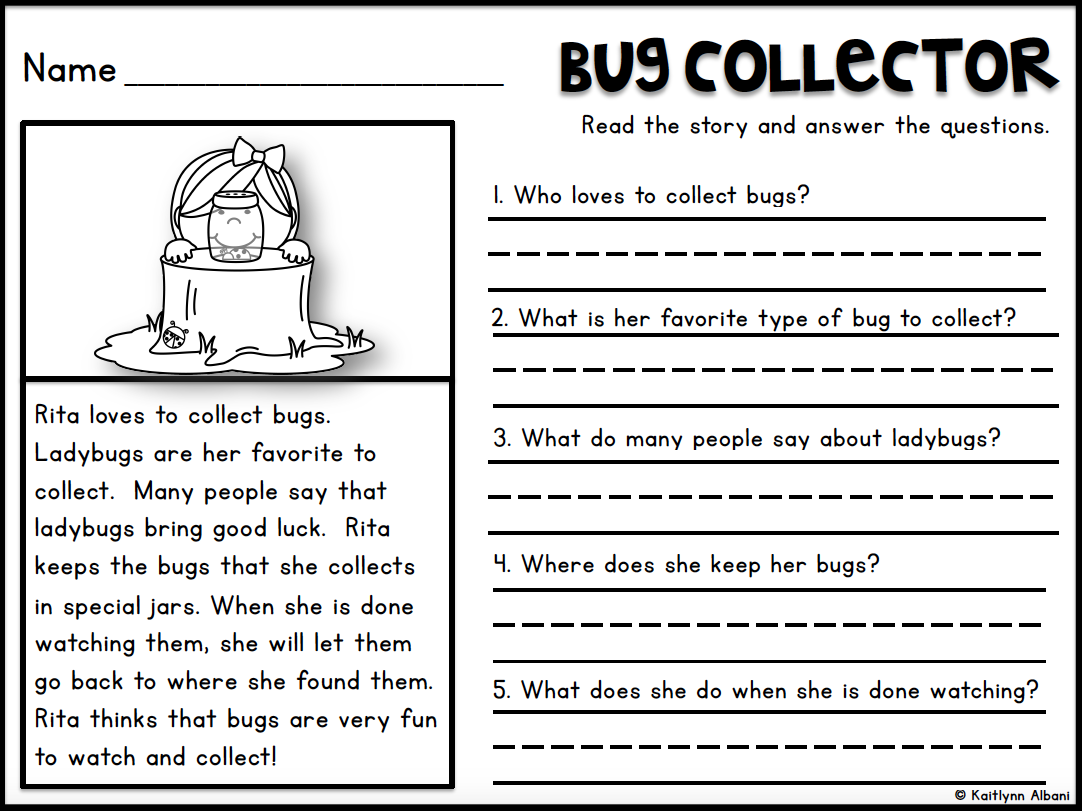 Thursday 11th February 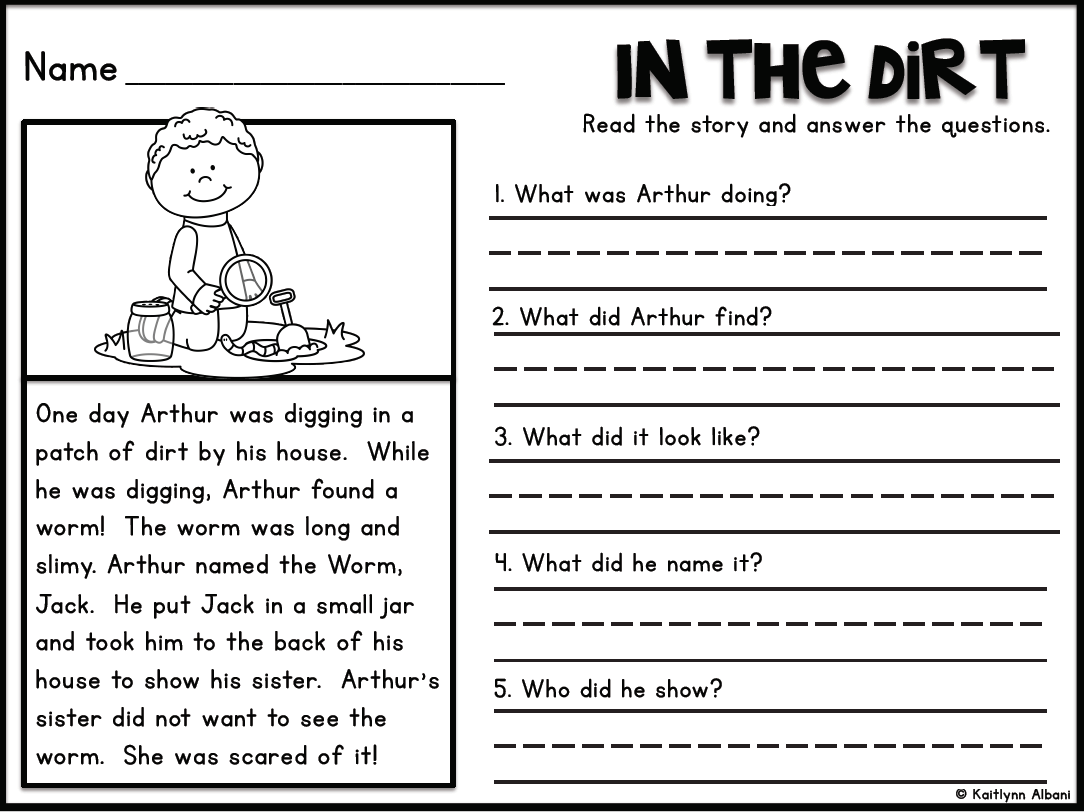 Friday 12th February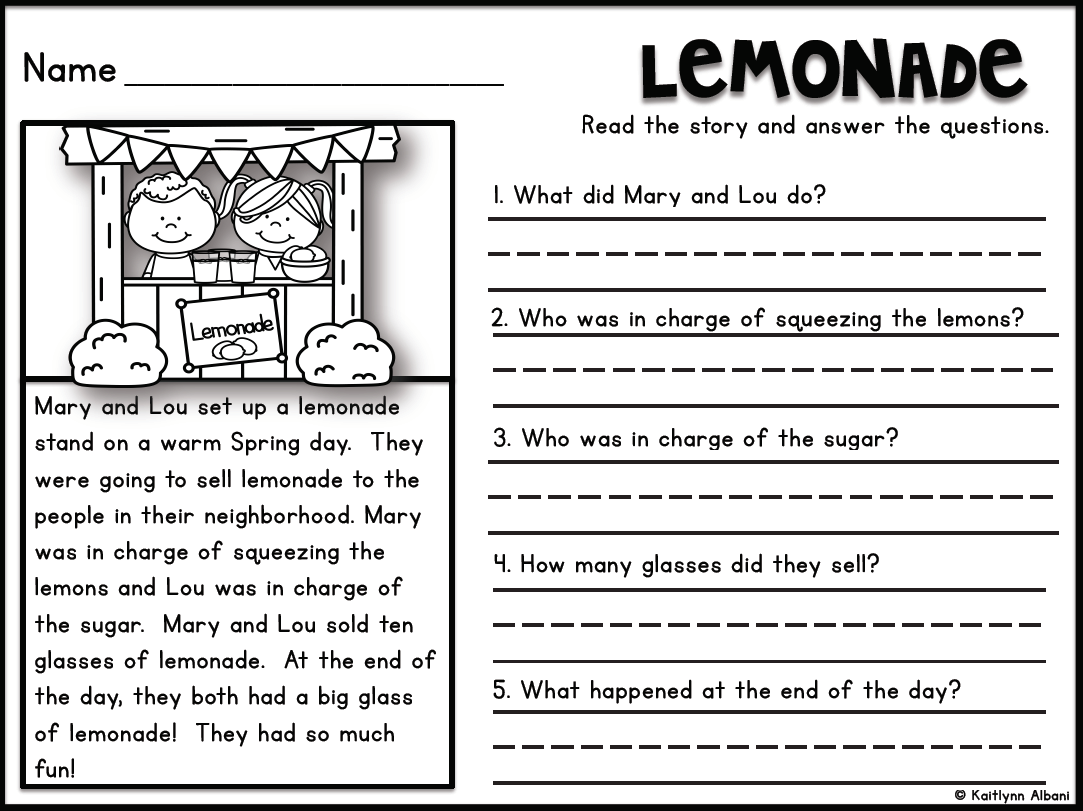 